麻城二中2020年秋高二期中考试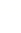 历 史 试 题考时：90分钟  分值：100分一、单选题（本大题共30小题，共30分）美国著名历史学家费正清说：“（秦朝）在证明法家思想有效用的同时，秦王朝（的灭亡）也体现了孟子的一个思想的正确……”这个“正确的思想”是指（　　）A. “劳心者治人，劳力者治于人”
B. “天时不如地利，地利不如人和”
C. “民为贵，社稷次之，君为轻”
D. “富贵不能淫，贫贱不能移，威武不能屈”中国服饰在不同历史时期特征各异，如商的“威严庄重”，周的“秩序井然”，战国的“清新”．汉的“凝重”，六朝的“清瘦”，唐的“丰满华丽”，宋的“理性美”，元的“粗壮豪放”．明的“敦厚繁丽”．清的“纤巧”。这里周的“秩序井然”、战国的“清新”、唐的“丰满华丽”、宋的“理性美”折射出的历史现象分别是（）A. 郡县制、“罢黜百家”、政治腐朽、理学盛行
B. 郡县制、“百家争鸣”、国家富强、“经世致用”思想
C. 宗法制、“百家争鸣”、国家富强、理学盛行
D. 宗法制、“百家争鸣”、民主政治、新思潮萌发董仲舒在《春秋繁露•同类相动》中说：“美事召美类，恶事召恶类，类之相应而起也。如马鸣则马应之，牛鸣则牛应之，帝王之将兴也，其美祥亦先见；其将亡也，妖孽亦先见。”他提出此观点的主要目的是（　　）A. 借助天意加强君权	B. 教导百姓积德行善
C. 巩固中央集权统治	D. 强调人民力量巨大下列表格为西汉时期董仲舒“天人合一”思想的内容。下列不属于“天人合一”思想的是（　　）A. “天亦有喜怒之气、哀乐之心，与人相通”
B. “君臣父子夫妇，皆取诸阴阳之道”
C. “天下之昆虫随阳而出入，天下之草木随阳而生落”
D. “天子受命于天，天下受命于天子”魏晋南北朝时期，儒学吸收佛教、道教的精神，有了新的发展；佛教吸收儒学精神，渐趋中国本土化；道教也受到儒学影响，主张“贵儒”又“尊道”。隋唐儒学家提出“三教合归儒”的主张，又称“三教合一”。“三教合一”的提出，从文明史的角度主要（　　）A. 反映了佛、道开始挑战儒学的正统地位
B. 体现了时局动荡对社会文化心理的影响
C. 说明了不同文化之间的碰撞与交流融合
D. 反映了儒家思想兼收并蓄和与时俱进《三国演义》中，刘备只是一个一般意义的道德楷模，《西游记》中的唐僧是百无一用的窝囊角色，《水浒传》里面的宋江变成了“孝义黑三郎”，最大本领是“纳头便拜”。这些人物形象和历史真实人物肯定不一样。其主要原因是（　　）A. 理学的精神价值与道德理想在文学上的反映
B. 普通民众的理想与愿望
C. 历史人物在文学中可以根据需要进行重塑
D. 商业发展冲击传统观念“以史为鉴，以解释古代典籍为手段，从中发挥自己的社会政治见解，并致力改革社会现实；有求实精神，注重实践和实证，广泛地进行社会调查和历史考察：有强烈的社会责任感。”下列概念与此说法相匹配的是（　　）A. 知行合一	B. 经世致用	C. 格物致知	D. 与时俱进清中期学者戴震指出：圣人之道，使天下无不达之情，求遂其欲，而天下治。后儒不知情之至于纤微无憾，是谓理，而其所无理者，同于酷吏所谓法。酷吏以法杀人，后儒以理杀人。材料体现了当时思想界（）A. 理学抛弃传统而受到批判	B. 理学日益背离了人性之道
C. 反君主专制思想继续发展	D. 出现“兴欲灭理”的思潮先秦以来的人性理论大多对人性之私进行了否定与批判，主张“去私心，行公义”。宋明理学人性论更视“私”为邪恶，强调公私之辨。而明清之际一些思想家则明确提出人性自私说，肯定个人物质利益、欲望的合理性，强调个体的价值与地位。这反映了明清时期（　　）A. 社会风气败坏，世人追求享乐	B. 西方民主思想促进思想启蒙
C. 商品经济发展．专制统治强化	D. 政府放松对思想文化的控制中国古代科技成就中天文历法、数学、医学等尤为突出，而科学理论方面的成就却较少。造成这种现象的根本原因是（　　）A. 以小农经济为主的农耕经济的需要
B. 封建统治者不重视科学理论研究
C. 中国科学家不注重理论研究
D. 科举考试只考儒家学说“使原料多样化，还能化旧利废，取材方便，提高了植物纤维的质量，便于普遍推广，成为书写的不可或缺的材料。”这种工艺带来的变革（　　）A. 造出中国最早的纸张	B. 奠定了雕版印刷的技术基础
C. 为兴办太学创造条件	D. 便利科学文化的传播与推广有学者认为：“宋元以后，中华文明开始呈现出复杂的二元性：一是商品经济发展所带来的文化世俗化倾向；二是理学和文化专制强化以后表现出的高雅文化倾向。他最可能选择的依据是（　　）A. 风俗画和文人画	B. 话本和小说
C. 汉赋和唐诗	D. 元曲和京戏包公戏是戏剧舞台上的艺术典型。京剧形成后，包公戏出现了复杂面貌，既有铡驸马时的铁面无私、主持正义的清官形象，也有用打龙袍代替打皇帝维护君主尊严的卫道者形象。这充分说明（　　）A. 清代的包公戏更尊重历史事实	B. 中国古代戏曲艺术开始走向成熟
C. 老百姓对司法公正的强烈向往	D. 京剧一定程度上反映了社会现实明清小说中出现了大量的道德化人物形象，如《三国演义》中刘备的“仁”、诸葛亮的“忠”和关羽的“义”，《水浒传》中武松等人的“忠”“义”。此类小说（　　）A. 缺乏反封建礼教的精神	B. 旨在宣扬宋明理学思想
C. 折射了当时社会价值观	D. 抑制了民主思想的传播同学们发现古装影视剧中经常出现了一些不符合史实的穿帮镜头。下列情景中不属于穿帮镜头的是（　　）A. 孔子周游列国时经常以玉米充饥
B. 荀子书房悬挂着隶书书写的“仁者，爱人”
C. 战国时期的秦国将军子安说“纸是包不住火的”
D. 元朝时人们在瓦肆中观看杂剧《感天动地窦娥冤》下表据日本学者内藤湖南有关唐宋的论述整理而成。由此可知，这一时期（　　）A. 文学艺术内容渐趋低俗	B. 商品经济空前繁荣发展
C. 城市市民数量不断增加	D. 学术文艺出现重大变革著名历史学家章开沅曾说：“1895年中国有三个人各自做出自己一生最重要的选择：康有为选择了变法，孙中山选择了革命，张謇选择了实业。”造成这种现象的主要原因是（　　）A. 甲午战争后民族危机加深	B. 清政府成为洋人的朝廷
C. 西方民主思想的广泛影响	D. 资产阶级力量不够强大从“中体西用”到“进化论”，再到“阶级斗争论”，反映了中国社会对近代科学文化的理解和选择。这一选择一以贯之的主题是（　　）A. 否定儒家正统思想	B. 进行反帝反封建斗争
C. 弘扬科学与理性精神	D. 探索国家独立与富强诗人徐志摩（1896-1931）说：“在24岁以前，我对于诗的兴味，远不如我对于相对论或民约论（社会契约论）的兴味。”这段经历可以作为个案反映（　　）A. 当时“文学革命”的影响还不大
B. 新青年追求“德先生”和“赛先生”
C. 当时的青年知识分子并不重理轻文
D. 新文化运动对传统文化的批判有一定的片面性陈独秀的《今日中国之政治问题》中写道：“无论政治、术、道德、文章，西洋的法子和中国的法子绝对是两样，断断不可迁就调和……若是绝计革新，……切都应该采用西洋的法子；不必拿什么国粹、什么国情的鬼话来捣乱。”材料中“西洋的法子”核心内容（　　）A. 中体西用思想	B. 民主共和思想	C. 民主和科学	D. 新三民主义20世纪初的中国知识分子传播马克思主义的一个明显特点，是他们传播的主要目的不是单纯为探求学理，不是在玩弄新的词藻，而是为了正确认识社会发展的规律，认识资本主义制度的本质。因此，他们特别重视传播阶级斗争和社会发展的学说，并把马克思的阶级斗争学说看作是联系马克思主义其他原理的一条“金线”。上述材料主要是想表明（　　）A. 阶级斗争的学说是马克思主义最为核心的内容
B. 马克思主义在中国广泛传播缺乏科学理论指导
C. 中国的知识分子重视马克思主义自身理论
D. 马克思主义在中国主要作为改造社会的指导思想陈旭麓在一书中曾说：“历史选择了社会主义，历史又以客观现实限制了主观愿望。……于是，在这种选择和限制的统一中形成了新民主主义的思想和理论。”由此可知（　　）A. 马克思主义传入中国实现了中国化
B. 马克思主义在中国传播遭到了排斥和限制
C. 新民主主义理论取代了马克思主义理论
D. 马克思主义不适合中国早期的革命李大钊《庶民的胜利》中提到：“第一，须知一个新生命的诞生，必经一番苦痛，必冒许多危险……第二，须知这种潮流，是只能迎，不可拒的……一九一七年的俄国革命，是20世纪中世界革命的先声。”这主要反映了（　　）A. 新文化运动影响减弱	B. 第一次国共合作的实现
C. 救国主流思想的变化	D. 中国工人运动蓬勃兴起20世纪初，“康德的认识论受到了中国学者的重视。介绍和传播康德思想是学术理论的中心内容”。梁启超、严复、章炳麟、王国维、蔡元培等学者都参与其中。这表明康德思想（）A. 促进了维新思想的广泛传播	B. 适应了中国救亡图存的需要
C. 推动了民主革命思想的深入发展	D. 代表了欧洲启蒙思想的精华某部历史著作写到：“毛泽东是一个杰出的共产党领袖，国共合作关系破裂后，他无视莫斯科第三国际，拒绝了只能依靠城市无产阶级进行革命的这个马克思主义原则。”毛泽东的上述思想突出体现在（　　）A. 《星星之火，可以燎原》	B. 《中国社会各阶级的分析》
C. 《新民主主义论》	D. 《湖南农民运动考察报告》《关于建国以来党的若干历史问题的决议》中认为：“毛泽东思想是马克思列宁主义在中国的运用和发展，是被实践证明了的关于中国革命和建设的正确的理论原则和经验总结，是中国共产党集体智慧的结晶。”经实践证明正确地指导中国革命走向胜利的理论成果是（　　）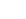 A. 两类矛盾学说	B. 工农武装割据理论
C. 科学发展观	D. 社会主义建设的理论在毛泽东的著作中有这样一段话：“中国革命的历史进程，必须分为两步，其第一步是民主主义的革命，其第二步是社会主义的革命，这是性质不同的两个革命过程”。这句话出自于（　　）A. 《新民主主义论》	B. 《论人民民主专政》
C. 《论十大关系》	D. 《关于正确处理人民内部矛盾》1992年1月18日至2月21日，邓小平多次提到，“改革开放胆子要大一些，敢于试验，不能像小脚女人一样。看准了的，就大胆地试，大胆地闯。深圳的重要经验就是敢闯。”这一思想对中国的改革开放产生了重大影响。当时的中国（　　）A. 已经明确了邓小平理论的指导地位
B. 正处于改革开放新的探索时期
C. 确立了社会主义市场经济体制的目标
D. 开始确立实事求是的思想路线延安时期与改革开放新时期是中国共产党历史上两个扭转乾坤的“黄金时代”。这两个时期的共同标志是拓展了马克思主义中国化的新境界，开创了中国历史的新局面。其主要表现分别是（　　）A. 提出新民主主义革命理论、确立“依法治国”方略
B. 毛泽东思想萌芽、新时期党的基本路线形成
C. 毛泽东思想形成、社会主义市场经济体制初步建立
D. 毛泽东思想成熟、邓小平理论形成中共十八大文件:“科学发展观同马克思列宁主义、毛泽东思想、邓小平理论、‘三个代表’重要思想一道,是党必须长期坚持的指导思想。”“科学发展观开辟马克思主义中国化新境界。”材料反映的马克思主义中国化思想的共同点是（）。A. 解决民主主义革命道路问题	B. 解决中国向何处发展的问题
C. 解决建设什么样的党的问题	D. 实事求是，与时俱进二、材料解析题（本大题共3小题，共40分）31.（14分）美国著名学者房龙说：“只有宽容不同的思想，人类才可能获得进步与解放。”阅读下列材料：
材料一  春秋战国时期，旧制度、旧统治秩序被破坏，新制度、新统治秩序在确立。在这场摧枯拉朽、势不可挡的大变革中，旧的奴隶主阶级没落了，新的地主阶级兴起了，整个社会呈现出纷繁复杂的大动荡大改组局面，面对中国社会发生的翻天覆地的变化，孔夫子称之为“礼崩乐坏”，郭沫若称之为“从奴隶社会向封建社会的转变”。
                               ---- 叶文宪《论春秋战国时期中国社会的转型》
材料二  黄宗羲在《明夷待访录》中，提出了相当接近民主制度的设计，以为君民之间，不是主从尊卑，政府是为民而设。地方发展，犹如诸侯，有相当的自主权。学校是议政的场合，其所议定，由地方长吏付之实行。这一构思，俨然是代议制，而且是地方自治的民主政治!
 -----许倬云《历史大脉络》
材料三  中国近代人文思想是在西方现代文化传入的基础上，经过与中国传统文化的碰撞与互动，在同化与顺应两种机制的作用下产生的。但这种人文思想更多地反映了中国新生资产阶级力图改造社会的良好愿望……中国先进知识分子在对中西文化矛盾冲突的比较鉴别中、逐渐发展出具有西方文化特色的人文思想。
                               -----文池《思想的灵光》请回答：
（1）据材料一并结合所学知识，指出“中国社会发生的翻天覆地的变化”在思想文化领域的主要表现。指出当时最符合统治者需要的学派及其顺应“从奴隶社会向封建社会的转变”的重要主张。（4分）
（2）据材料二归纳黄宗羲的主张。结合所学知识，指出其历史进步性。（4分）
（3）据材料三，概括中国近代人文思想形成的历史条件和特点。结合所学知识指出这种人文思想的具体实践。（4分）
（4）综合上述材料，指出思想变革与社会转型的关系。（2分）
32.（14分）英国史学家汤因比说：“如果让我选择，我愿意活在中国的宋朝。”中国学者余秋雨也说：“我最向往的朝代就是宋朝。”阅读下列材料，回答问题。材料一每当人们在中国的文献中查找一种具体的科技史料时，往往会发现它的焦点在宋代，不管在应用科学方面还是在纯粹科学方面都是如此。……中国的科技发展到宋朝，已呈巅峰状态。在许多方面实际上已经超过了 18世纪中叶工业革命前的英国或欧洲的水平。——【英】李约瑟《中国科学技术史》材料二市民文化的崛起是南宋杭州文化发展的最重要的内容特点。——林正秋（宋史研究专家）材料三宋代在哲学方面突破了五代以来沉闷墨守的局面，伴随通经致用、讲求义理以及疑古思潮的兴起，出现了周敦颐、邵雍、张载、程颐、程颢、朱熹、陆九渊为代表的理学等诸多流派。……宋儒诸子融汇各家，援佛入儒，建构成新儒学体系，不仅升华了抽象思辨，而且高扬士人刚健挺拔的道德理性和节操意识。——杨迪《如梦如幻的大宋王朝》（1）根据材料一，概括作者关于宋代科技发展的观点，并列举宋代科技发展的主要表现。（4分）（2）市民群体在宋代有较大发展，主要原因是什么？结合史实，简述市民群体的发展对宋代文学艺术的影响。（4分）（3）根据材料三，指出宋代理学兴起的原因，并结合所学知识分析其历史影响。（6分）33.（12分）材料晚清至民国时期国人对中国文化与西学的态度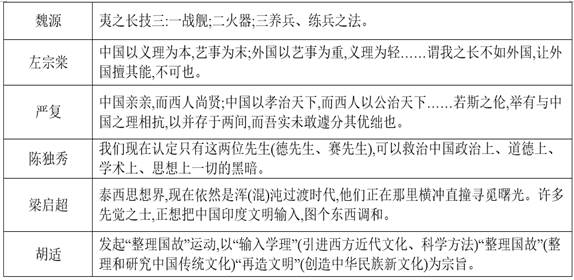 ——摘编自陈旭麓《近代中国社会的新陈代谢》等从材料中提取相互关联的信息，围绕“传统文化与新文化”拟订一个论题，并结合所学知识予以阐述。（要求：明确写出论题，阐述须史论结合、逻辑清晰）






高二历史期中考试参考答案1-5 CCACC     6-10 ABBCA     11-15 DADCD16-20 DADBC   21-25 DACBA    26-30 BABDD31.（1）表现：礼崩乐坏，出现了百家争鸣的局面．（2分）
派别和主张：法家；提倡以法治国，强调加强君主的权力；建立专制主义中央集权制度．（2分）
（2）主张：倡导君民平等、反对君主专制；主张地方自治；学校是议政场所．（2分）
   进步性：对抨击封建君主专制制度，有极其重要的意义；对以后反专制斗争起了积极的推动作用．（2分）
（3）条件：西方思想文化的传入；资产阶级力图改造社会．（2分）
    特点：在中西文化碰撞中形成，带有中西文化融合的特色．（1分）
    实践：戊戌变法；辛亥革命；新文化运动．（1分）
（4）关系：思想变革为社会转型提供思想基础；社会转型进一步推动思想解放．（2分）（1）观点：宋代是中国古代科技发展的顶峰。主要表现：活字印刷术发明；指南针应用于航海事业；火药广泛用于军事上。（4分）
   （2）主要原因：商品经济发展。影响：反映市民生活的文艺作品大量出现，如风俗画《清明上河图》、宋词、话本等。（4分）
​ （3）原因：通经致用，讲求义理及疑古思潮的兴起；宋儒诸子融汇各家，援佛入儒。历史影响：维系专制统治，压抑人的自然欲求；有利于塑造中华民族性格（人格建树、民族气节、道德素养、社会责任感和历史使命等）。（6分）
33.【答案示例】论题：近代向西方学习经历了立足传统文化到全面抛弃传统文化的过程。阐述：魏源、左宗棠、严复等都在立足维护传统文化和制度的前提下学习西方，这是因为传统儒家文化虽然对外来文化有一定的吸纳、借鉴，但对西方文化认识还不够深入，同时在传统文化根深蒂固的背景下也有减少学习西方文化阻力的考虑。新文化运动初期，陈独秀等知识分子提出全面学习西方文化，主要是针对当时袁世凯的“尊孔复古”逆流，反思辛亥革命成败。随着民主共和观念的渐入人心，逐渐壮大的资产阶级要求彻底改造中国以实现国家富强。天人合一思想天人合一思想形体上人的生理结构与天同类意识上人的道德情感源自上天政治上君主权力源自上天赐予领域变  化经学方面由重师法、疏不破注变为疑古，以己意解经成为一时风尚。文学方面文章由重形式改为重自由表达。艺术方面以五代为分界，以前的壁画大多强调传统风格，以后的水墨画则采用表现自己意志的自由方法。音乐方面唐代以舞乐为主，乐律重形式；宋代以后，随着杂剧的流行，通俗艺术较盛，品味较古的音乐下降，变得单纯以低级的平民趣味为依归。